部编版语文五年级下册第五单元综合测试卷（一）学校:___________姓名：___________班级：___________一、在下面语段中的括号里填入表示动作的词，最合适的一项是（　　）说时迟，那时快，那个摔倒在地上的运动员，手一（　　），脚一（　　），猛地（　　）了起来，左脚尖（　　）住起跑线，膝盖一（　　），稳稳地（　　）着。他的双臂就像两根木柱插在地上，整个身体微微前（　　），那架势，就像一只准备起飞的雄鹰。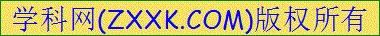 A．撑　踮　跳　顶　弯　蹲　冲	B．撑　踮　爬　顶　弯　蹲　倾C．踮　撑　爬　踩　弯　蹲　倾	D．撑　踮　跳　踩　蹲　弯　冲二、熟读课文，用“√”画出文中加点字的正确读音。1．小嘎子在家里跟人摔跤，一向都是随便（biàn  pián）摔，从不跟人一叉（cā  chā）一搂。小嘎子抖擞（sǒu  shǒu）精神，欺负小胖墩儿动转（zhuàn  zhuǎn）不灵，两个人终于三抓两挠，揪在了一起。2．对面的人鼓着两腮（sāi  sī），颧（guàn  quán）骨突出，脸上还有一条蚯蚓一样的伤疤。3．自此严监（jiàn  jiān）生的病，一日重似一日，再不回头。诸亲六眷（téng  juàn）都来问候。五个侄子穿梭的过来陪郎中弄药。严监生喉咙里痰（tán  yán）响得一进一出，一声不倒一声的，总不得断气。奶妈以为是两位舅爷不在眼前，故此记念。赵氏急得直揩（kāi  jiē）眼泪。三、选字组词。摔　蟀　率（____）打　（____）跟头  　蟋（____） 效（____）　　税（____）挠　浇　烧（____）头 （____）水　燃（____） （____）杯　（____）花　阻（____）四、形近字组词。喉（_______）  　扳（_______）　  挠（_______）   腕（_______）   腮（_______）猴（_______）　  板（_______）　  浇（_______）   碗（_______）   鳃（_______）五、根据课文内容，完成以下练习。1．《摔跤》选自____的《______》，主要写了________，表现了小嘎子_________的个性特点。2．《他像一棵挺脱的树》选自《_________》，作者是______，原名______，课文中的“他”指的是________，课文所选片段通过对他的______进行描写，突出了他________的特点。3．严监生是我国古典讽刺小说《________》中的人物，课文选取了________的片段，写出了严监生_______的特点，通过严监生____、_______的细节描写刻画了一个_______的形象。4．从小胖墩儿的动作和语言描写中，可以看出来他是个___________________________________________________________的孩子。六、写出下面词语的意思。                诸亲六眷：____________________________________________________一声不倒一声：________________________________________________      顿时：________________________________________________________                  相干：________________________________________________________七、照样子，写词语。1．例：红扑扑（ABB）__________________________________________        2．例：蹦来蹦去（ABAC）_________________________________________3．例：三抓两挠（带数字）______________________________________八、根据要求完成句子。1．所有人的眼睛都目不转睛地看着严监生伸出的那两个手指。（修改病句）_____________________________________________________________。2．这身黑色的衣服有种神圣不可侵犯的威严。（缩句）_____________________________________________________________。3．大家全都不明白严监生的意思，只有赵氏知道严监生的意思。（修改病句）_____________________________________________________________。九、口语交际。1．学校食堂因老师打饭窗口常常被学生挤占，贴出了这样一条告示：“本窗口只打老师，不打学生。”这条告示常常引起别人的误解，请你帮忙修改。 ____________________________________________________________2．小兰的母亲下岗了，为了维持生计，她到菜市场卖菜，天天早出晚归，非常辛苦。可由于缺乏经验，两个月来根本没赚到钱。最后，爸爸在秤盘上做了手脚。小兰想劝说爸爸妈妈，你来帮帮她吧。 ____________________________________________________________十、阅读短文，完成习题。摔跤（节选）小嘎子在家里跟人摔跤，一向仗着手疾眼快，从不单凭力气，自然不跟他一又一搂。两人把枪和鞭放在门墩儿上各自虎势儿一站公鸡鹐架似的对起阵来    起初，小嘎子精神抖擞，欺负对手傻大黑粗，动转不灵，围着他猴儿似的蹦来蹦去，总想使巧招，下冷绊子，仿佛很占了上风。可是小胖墩儿也是个摔跤的惯手，塌着腰，合了裆，鼓着眼珠子，不露一点儿破绽。两个人走马灯似的转了三四圈，终于三抓两挠，揪在了一起。这一来，小嘎子可上了当：小胖墩儿膀大腰粗，一身牛劲儿，任你怎样推拉拽顶，硬是扳他不动。小嘎子已有些沉不住气，刚想用脚腕子去钩他的腿，不料反给他把脚别住了。小胖墩儿趋势往旁侧里一推，咕咚一声，小嘎子摔了个仰面朝天。1．在文中空白处填上合适的标点符号。2．用“﹏﹏﹏”画出文中的一个比喻句。3．解释下面的词语。（1）手疾眼快：________________________________________________（2）蹦来蹦去：_______________________________________________4．说说文中画横线的句子表现了人物的什么特点。_____________________________________________________________5．这段选文的主要内容是什么？_____________________________________________________________十一、习作乐园。（任选其一）题目一：在你的学习经历中，你和汉字之间一定发生过一些故事吧，比如你写错字或读错字的尴尬事，认识一个生字后的喜悦……请以“我和汉字的故事”为题，写一篇400字左右的习作。题目二：人工智能已经成为社会的发展趋势。在未来，机器人有可能进入课堂为学生讲课。假如你就坐在未来的教室里，听机器人老师讲课，那会是怎样的情景呢？请你展开想象，写一写。参考答案【答案】一、B【答案】二、biàn  chā  sǒu  zhuǎnsāi  quán    jiàn  juàn  tán  kāi【答案】三、摔    摔    蟀    率    率    挠    浇    烧    烧    浇    挠   【答案】四、喉咙    扳倒    挠手    手腕    腮帮    小猴    木板    浇水    饭碗    鱼鳃   【详解】本题主要考查形近字的辨析及组词能力。解答本题，首先要认清字形，找出每组字的相同点和不同点，读准字音，理解词语意思，掌握音形义才能正确作答。形近字是指几个字形结构相近的字。形近字的特点：①笔画相同，位置不同。②字形相近，笔形不同。③字形相近，偏旁不同。④字形相近，笔画不同。⑤字形相近，读音相同。⑥字形相近，读音不同。⑦部首相同，位置不同。【答案】五、徐光耀    小兵张嘎    小嘎子和胖墩儿摔跤的情景    顽皮、机敏    骆驼祥子    老舍    舒庆春    祥子    外貌    身体结实健美    儒林外史    严监生临死前    爱财如命    动作    神态    守财奴、吝啬鬼    忠厚、老实、沉稳    【详解】本题考查对作家作品和文章内容的理解和分析。1．《摔跤》选自徐光耀的《小兵张嘎》，描写了小嘎子和小胖墩儿比赛摔跤的情景，从中可以看出嘎子是一个顽皮、机灵、可爱的性格特点。2．《他像一棵挺脱的树》选自老舍（舒庆春）的《骆驼祥子》，通过阅读文章可知，文中的“他”指的就是骆驼祥子，节选部分主要对祥子的外貌和动作进行了描写，从中可以看出祥子是一个身体健壮的人。3．严监生是清代吴敬梓的《儒林外史》中的一个人物形象，本文所选片段写的是严监生临终时的情形，通过阅读文章可知，节选部分通过描写严监生的语言和动作，表现了严监生是一个吝啬、小气的人。4．小胖墩是徐光耀的《小兵张嘎》中的一个人物形象，通过阅读嘎子和小胖墩摔跤的情景，可以看出小胖墩是一个沉稳、忠厚、老实的孩子。【答案】六、泛指许多亲戚。    一声连着一声。    立刻。    互相关连或牵涉。   【答案】七、黑乎乎  明晃晃  绿油油    百发百中  自言自语  十全十美    三长两短  七上八下  五光十色    【答案】八、所有人都目不转睛地看着严监生伸出的那两个手指。    衣服有威严。    别人都不明白严监生的意思，只有赵氏知道严监生的意思。    【详解】1．本题考查学生对病句的辨析和修改能力，“目不转睛”的意思是眼珠子一动不动地盯着看，与前面的“眼睛”重复，删去“的眼睛”即可。2．考查学生缩句的能力。缩句就是去掉句子中的修饰限制成分，保留句子的主干使它更简洁即可。3．本题考查学生对病句的辨析和修改能力，“大家”包括了赵氏，与后面的“只有赵氏知道”矛盾，所以将“大家”改成“别人”即可。【答案】九、本窗口老师专用，学生止步。    耐心说服，给他们讲做生意重在诚实、讲信誉的道理，直到把他们说服为止。    【答案】十、1．“　”　“　”　，　，　。2．起初……围着他猴儿似的蹦来蹦去……仿佛很占了上风。3．    形容动作敏捷，做事快。    跳得很欢快，一般指激动的情绪。    4．争强好胜机敏，富有心计。5．主要写了小嘎子和胖墩儿比赛摔跤的情形。【答案】十一、示例：我和汉字的故事汉字，是一种常见的事物，我们写作文，写作业时，都离不开它，如果，我们写字时，少了一笔，或多了一笔，那都可能变成别的字或不是字。今天就借写作文的时间，给大家讲讲我和汉字的故事吧！记得三年级听写时，就因为一个字而让我与优加擦肩而过。上课铃响了，老师严肃地走进来，对我们说：“今天，我们要听写，同学们都复习了吗？”大部份都是说：“复习了”。我也信心十足地回答。我们拿出本子开始听写。老师首先读的是诗句“欲把西湖比西子、淡妆浓抹总相宜。”听写完之后，我信心十足地把本子交了上去，到了第三节课，老师把听写的本子改完了，当念到我的名字时，一种声音触进我的心底，我彻底让我绝望：“李雅欣，优”。我拿回我的本子，仔仔细细地看了一遍，原来，我在写“欲把西湖比西子”时，把“西子”写成了“酉”。我真恨当时没有好好检查，要不然就能得一个优加了。从那次以后，我领悟到，我们中国汉字一定不要写错，否则就变成另一个字了，要多检查检查自己的作业里有没有错别字！[来源:学科网ZXXK]